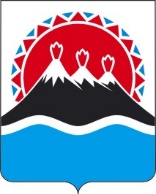 П О С Т А Н О В Л Е Н И ЕПРАВИТЕЛЬСТВА  КАМЧАТСКОГО КРАЯ           г. Петропавловск-КамчатскийВ соответствии со статьей 781 Бюджетного кодекса Российской Федерации, постановлением Правительства Российской Федерации от 18.09.2020 № 1492 «Об общих требованиях к нормативным правовым актам, муниципальным правовым актам, регулирующим предоставление субсидий, в том числе грантов в форме субсидий, юридическим лицам, индивидуальным предпринимателям, а также физическим лицам - производителям товаров, работ, услуг, и о признании утратившими силу некоторых актов Правительства Российской Федерации и отдельных положений некоторых актов Правительства Российской ФедерацииПРАВИТЕЛЬСТВО ПОСТАНОВЛЯЕТ:1. Утвердить Порядок определения объема и предоставления из краевого бюджета субсидий отдельным социально ориентированным некоммерческим организациям в Камчатском крае согласно приложению к настоящему постановлению.2. Настоящее постановление вступает в силу со дня его официального опубликования.Порядокопределения объема и предоставления из краевого бюджета субсидий отдельным социально ориентированным некоммерческим организациям в Камчатском крае1. Настоящий Порядок регулирует вопросы определения объема и предоставления из краевого бюджета субсидий отдельным социально ориентированным некоммерческим организациям в Камчатском крае (далее – СО НКО) в рамках основного мероприятия в рамках основного мероприятия «Финансовая поддержка деятельности социально ориентированных некоммерческих организаций по оказанию гражданам услуг в социальной сфере» подпрограммы 5 «Повышение эффективности государственной поддержки социально ориентированных некоммерческих организаций» Государственной программы Камчатского края «Социальная поддержка граждан в Камчатском крае», утвержденной Постановлением Правительства Камчатского края от 29.11.2013 № 548-П.2. Субсидия предоставляется Министерством развития гражданского общества, молодежи и информационной политики Камчатского края (далее - Министерство) в пределах лимитов бюджетных обязательств, доведенных до Министерства в установленном порядке, на соответствующий финансовый год и плановый период. Сведения о субсидии размещаются на едином портале бюджетной системы Российской Федерации в информационно-телекоммуникационной сети «Интернет» в разделе «Бюджет».3. Субсидии предоставляются в соответствии с законом Камчатского края о краевом бюджете следующим Организациям: 1) Камчатской краевой организации общероссийской общественной организации «Всероссийское общество инвалидов»;2) Камчатскому региональному отделению Общероссийской общественной организации «Союз пенсионеров России»;3) Камчатскому региональному отделению Общероссийской общественной организации инвалидов «Всероссийское общество глухих»;4) Камчатской региональной общественной организации «Общество слепых»;5) Камчатской региональной общественной организации Духовно-благотворительный центр Ради Честныя Иконы Божией Матери именуемой «Нечаянная Радость»;6) Общественной региональной организации «Общество Молодых Инвалидов Камчатки»;7) Камчатскому краевому отделению общероссийского общественного благотворительного фонда «Российский детский фонд».4. Субсидия предоставляется на безвозмездной и безвозвратной основе:1) СО НКО, указанным в пунктах 1 - 6 части 3 настоящего Порядка, в целях финансового обеспечения затрат, связанных с предоставлением социальных услуг отдельным категориям граждан в соответствии с целями, предусмотренными учредительными документами этих СО НКО;2) СО НКО, указанной в пункте 7 части 3 настоящего Порядка, в целях финансового обеспечения затрат, связанных с оказанием помощи детям, оказавшимся в трудной жизненной ситуации, в части:а) материально-технического обеспечения деятельности СО НКО;б) оплаты труда работников СО НКО, работающих по найму;в) оплаты услуг связи и банка, коммунальных услуг, арендной платы за пользование помещением, в котором располагается СО НКО;г) оплаты работ и услуг по содержанию имущества Организации;д) проведения мероприятий социально-культурного характера в рамках уставной деятельности СО НКО;е) оформления подписки на периодические издания, приобретение публицистической и методической литературы, связанной с осуществлением деятельности СО НКО;5.	Условием предоставления субсидии, включая требования к СО НКО, является соответствие СО НКО на первое число месяца, предшествующего месяцу, в котором планируется заключение соглашения о предоставлении субсидии (далее - Соглашение) следующим требованиям:1) СО НКО не находится в процессе реорганизации (за исключением реорганизации в форме присоединения к юридическому лицу, являющемуся участником отбора, другого юридического лица), ликвидации, в отношении нее не введена процедура банкротства, деятельность СО НКО не приостановлена в порядке, предусмотренном законодательством Российской Федерации;2) у СО НКО отсутствуют неисполненные обязанности по уплате налогов, сборов, страховых взносов, пеней, штрафов, процентов, подлежащие уплате в соответствии с законодательством Российской Федерации о налогах и сборах;3) у СО НКО отсутствует просроченная задолженность по возврату в краевой бюджет субсидий, бюджетных инвестиций, предоставленных в том числе в соответствии с иными правовыми актами, и иная просроченная (неурегулированная) задолженность перед Камчатским краем;4) СО НКО не является иностранным юридическим лицом, а также российским юридическим лицом, в уставном (складочном) капитале которого доля участия иностранных юридических лиц, местом регистрации которых является государство или территория, включенные в утверждаемый Министерством финансов Российской Федерации перечень государств и территорий, предоставляющих льготный налоговый режим налогообложения и (или) не предусматривающих раскрытия и предоставления информации при проведении финансовых операций (офшорные зоны) в отношении таких юридических лиц, в совокупности превышает 50%;5) СО НКО не получает средства из краевого бюджета на основании иных нормативных правовых актов Камчатского края на цели, установленные настоящим Порядком;6) отсутствие в реестре дисквалифицированных лиц сведений о дисквалифицированных руководителе, членах коллегиального исполнительного органа, лице, исполняющем функции единоличного исполнительного органа, или главном бухгалтере СО НКО.6. Субсидия предоставляется СО НКО в соответствии с Соглашением, заключаемым Министерством с СО НКО. Соглашение, дополнительное соглашение к Соглашению, в том числе дополнительное соглашение о расторжении Соглашения (при необходимости) заключаются в соответствии с типовой формой, утвержденной Министерством финансов Камчатского края.7. При предоставлении субсидии обязательными условиями ее предоставления, включаемыми в Соглашение и договоры (соглашения), заключенные в целях исполнения обязательств по Соглашению, является согласие СО НКО и лиц, являющихся поставщиками (подрядчиками, исполнителями) по договорам (соглашениям), заключенным в целях исполнения обязательств по Соглашению, на осуществление Министерством и органами государственного финансового контроля проверок соблюдения ими условий, целей и порядка предоставления субсидий и запрет приобретения за счет полученных средств субсидии иностранной валюты.В Соглашении должно содержаться условие о согласовании новых условий Соглашения или о расторжении соглашения при недостижении согласия по новым условиям в случае уменьшения Министерству раннее доведенных лимитов бюджетных обязательств, установленных в соответствии с частью 2 настоящего Порядка, приводящего к невозможности предоставления субсидии в размере, определенном в Соглашении.8. Для получения субсидии СО НКО представляет в Министерство следующие документы:1) заявку на предоставление субсидии по форме, утвержденной Министерством;2) копию устава, заверенную надлежащим образом;3) справку, подписанную руководителем СО НКО, о соответствии СО НКО условию, указанному в части 5 настоящего Порядка;4) справку из налогового органа, подтверждающую отсутствие у СО НКО задолженности по налогам, сборам, страховым взносам, пеням, штрафам, процентам, подлежащим уплате в соответствии с законодательством Российской Федерации о налогах и сборах.5) справку, подписанную руководителем СО НКО, подтверждающую, что СО НКО не включена в реестр дисквалифицированных лиц;6) для СО НКО, указанных в пунктах 1 - 6 части 3 настоящего Порядка, - перечень услуг, оказываемых соответствующей Организацией отдельным категориям граждан в соответствии с утвержденным примерным Перечнем социальных услуг, утвержденным Постановлением Правительства Российской Федерации от 24.11.2014 № 1236 «Об утверждении примерного перечня социальных услуг по видам социальных услуг», подписанный руководителем СО НКО.9. Министерство в течение 2 рабочих дней со дня получения документов, указанных в части 8 настоящего Порядка, получает в отношении СО НКО сведения из Единого государственного реестра юридических лиц на официальном сайте Федеральной налоговой службы на странице «Предоставление сведений из ЕГРЮЛ/ЕГРИП в электронном виде», а также делает сверку информации по пункту 5 части 8 на официальном сайте Федеральной налоговой службы на странице «Поиск сведений в реестре дисквалифицированных лиц».10. Министерство в течение 10 рабочих дней со дня получения документов, указанных в части 8 настоящего Порядка, принимает решение о предоставлении субсидии либо об отказе в ее предоставлении.11. Основаниями для отказа в предоставлении субсидии являются:несоответствие СО НКО условию предоставления субсидии, установленному частью 5 настоящего Порядка;несоответствие представленных СО НКО документов требованиям, установленным частью 8 настоящего Порядка;непредставление или представление не в полном объеме СО НКО документов, указанных в части 8 настоящего Порядка;установление факта недостоверности представленной СО НКО информации.12. В случае принятия решения об отказе в предоставлении субсидии Министерство в течение 10 рабочих дней со дня получения документов, указанных в части 8 настоящего Порядка, направляет СО НКО уведомление о принятом решении с обоснованием причин отказа.13. В случае принятия решения о предоставлении субсидии Министерство в течение 10 рабочих дней со дня получения документов, указанных в части 8 настоящего Порядка, заключает с СО НКО Соглашение. 14. Субсидия предоставляется в размерах, определенных Законом Камчатского края о краевом бюджете на соответствующий финансовый год. 15. Министерство единовременно перечисляет субсидии на расчетный счет, открытый в банке, реквизиты которого указаны в заявке на предоставление субсидии, в течение 25 рабочих дней со дня заключения Соглашения.16. Результатом предоставления субсидии является развитие инфраструктуры поддержки СО НКО, в том числе содействие привлечению СО НКО труда добровольцев.Показателями, необходимыми для достижения результата предоставления субсидии по состоянию на 31.12.2021 года, являются:1) количество мероприятий, проведенных СОНКО совместно с органами государственной власти Камчатского края;2) число получателей услуг в рамках мероприятий социально значимых программ и проектов СО НКО;3) численность добровольцев, привлекаемых СО НКО к реализации социально значимых программ и проектов.Значения показателей, необходимых для достижения результата предоставления субсидии, устанавливаются Соглашением.17. СО НКО предоставляет в Министерство в срок не позднее 15 января года, следующего за отчетным, отчет о достижении результатов и показателей предоставления субсидии и об осуществлении расходов, источником финансового обеспечения которых является субсидия, по формам согласно приложению к Соглашению.18. Министерство и органы государственного финансового контроля осуществляют обязательную проверку соблюдения СО НКО условий, целей и порядка предоставления субсидии.19. Остаток субсидии, неиспользованной в отчетном финансовом году, может использоваться получателем субсидии в очередном финансовом году на цели, указанные в части 4 настоящего Порядка, при принятии Министерством по согласованию с Министерством финансов Камчатского края, в порядке, определенном Правительством Камчатского края, решения о наличии потребности в указанных средствах и включении соответствующих положений в Соглашение. В случае отсутствия указанного решения остаток субсидии (за исключением субсидии, предоставленной в пределах суммы, необходимой для оплаты денежных обязательств получателя субсидии, источником финансового обеспечения которых является указанная субсидия), неиспользованной в отчетном финансовом году, подлежит возврату в краевой бюджет на лицевой счет Министерства не позднее 15 февраля очередного финансового года.20. В случае выявления, в том числе по фактам проверок, проведенных Министерством и органом государственного финансового контроля, нарушения целей, условий, порядка предоставления субсидии, а также недостижения результата и значений показателей, установленных при предоставлении субсидии, СО НКО обязана возвратить денежные средства в краевой бюджет в следующем порядке и сроки:в случае выявления нарушения органом государственного финансового контроля – на основании представления и (или) предписания органа государственного финансового контроля в сроки, указанные в представлении и (или) предписании;в случае выявления нарушения Министерством – в течение 20 рабочих дней со дня получения требования Министерства.21. Письменное требование о возврате субсидий направляется Министерством СО НКО в течение 15 рабочих дней со дня выявления нарушений, указанных в части 20 настоящего Порядка.22. СО НКО обязана возвратить средства субсидии в следующих объемах:в случае нарушения целей предоставления субсидии – в размере нецелевого использования средств субсидии;в случае нарушения условий и порядка предоставления субсидии - в полном объеме;в случае недостижения результата предоставления субсидии и значений показателей, необходимых для их достижения,  -  в объеме недостигнутых показателей, в размере 30% от размера предоставленной субсидии за каждое не достигнутое значение в краевой бюджет.[Дата регистрации]№[Номер документа]Об утверждении Порядка определения объема и предоставления из краевого бюджета субсидий отдельным социально ориентированным некоммерческиморганизациям в Камчатском краеПредседатель Правительства - Первый вице-губернатор Камчатского края[горизонтальный штамп подписи 1]А.О. КузнецовПриложение к постановлениюПравительства Камчатского края от                     № Председатель Правительства - Первый вице-губернатор Камчатского края[горизонтальный штамп подписи 1]А.О. Кузнецов